Canvas Premium Gun CasesKeep firearms safe and protected in style with Uncle Mike's® Canvas Premium Gun Cases. These shotgun and scoped rifle cases blend a classic design with modern updates. Available in green or tan, they feature 20-ounce duck canvas and thick closed-cell foam to protect valuable firearms from damage. Exterior pockets for choke tubes or ammunition and locking, antique brass zippers increase functionality and are made to withstand years of rough use.Features & BenefitsMade of 20-ounce duck canvas for years of rugged usePadded, closed cell foam, for impact resistanceExterior pockets for choke tubes or ammoAdjustable-length sling, for personal comfort adjustmentLocking, antique brass zippers for main compartmentDimensions:Shotgun case: 52"x10"-4"x2"Rifle case: 50"x11"- 6"x2"Part No.	Description		UPC	MSRP41110	Scoped Rifle Case, Tan	0 43699 41110 8	$55.95	41102	Shotgun Case, Tan	0 43699 41102 3	$55.95	41112	Scoped Rifle Case, Green	0 43699 41112 2	$55.95	41103	Shotgun Case, Green	0 43699 41103 0	$55.95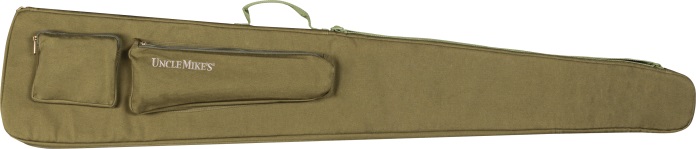 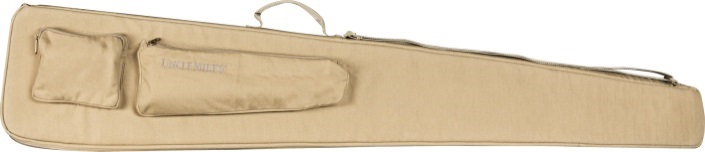 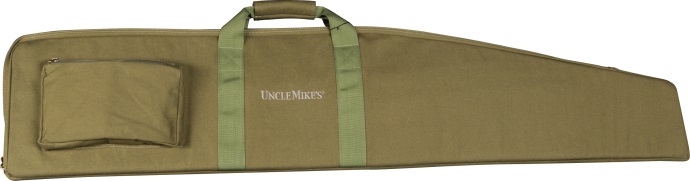 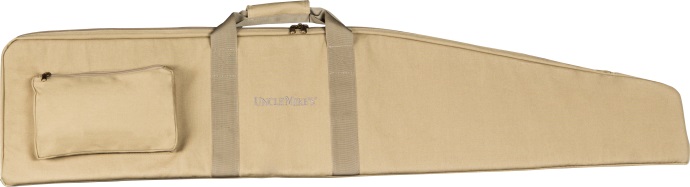 